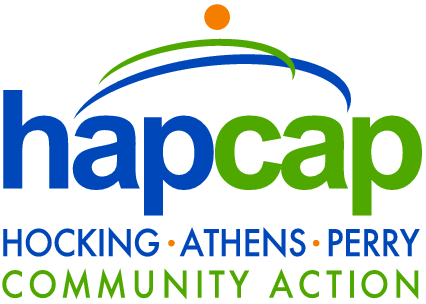 Head Start Bid FormPurchaser:    HAP Head Start                                            3 Cardaras Drive  PO Box 220                        Glouster, Ohio 45732                      Contact:  Patty Watts @ 740-767-1038               Seller:           ___________________________________________________________________________________                      Company Name                      ___________________________________________________________________________________                      Mailing Address                                                          City                                                                Zip                      ___________________________________________________________________________________                     Contact Name                                                               PhoneType:            ______________________      ________________              _____________                     _______________                      Make (Brand)                             Model                                         #units Bid                              Rated CapacityCost:          Base Cost per unit:                                                $________________________                   Freight Cost:                                                           $________________________Options (Itemize each option with additional cost)1. _______________________________________             $ ________________________2. _______________________________________             $ ________________________3. _______________________________________             $ ________________________4. _______________________________________             $ ________________________Total cost of Purchase Options                                                $ ________________________Total cost of Unit (base price + freight + options)                $   _______________________Minus In-Kind Donation                                                            $ - _______________________Total Cost per unit                                                                     $ ________________________Bidder guarantees that upon delivery to the buyer, the bus(s) will meet all Federal, Ohio, and buyer’s specifications in effect at the time of the bid.  Bidder also assures that a dealer’s pre-delivery inspection has been completed prior to delivery and that all defects have been corrected.Delivery day and time for completed unit:  ________________________________________________________________________________                                    __________________________Signature of Bidder                                                                                       Bid Date